РЕШЕНИЕО выведении штатных единиц из аппарата администрации                                                      МО «Шовгеновский район» и введении штатных единиц в аппарат администрации МО «Шовгеновский район»Рассмотрев предоставленные материалы администрации МО «Шовгеновский район» о выведении и введении штатных единиц в аппарат администрации МО «Шовгеновский район», руководствуясь Уставом муниципального образования «Шовгеновский район», Совет народных депутатов МО «Шовгеновский район»РЕШИЛ:Вывести из аппарата администрации МО «Шовгеновский район» с  01.03.2019 года штатные единицы:- главного специалиста, агронома отдела сельского хозяйства и продовольствия администрации МО «Шовгеновский район»;- заместителя главы, начальника управления экономического развития и торговли администрации МО «Шовгеновский район»;- заместителя начальника управления экономического развития и торговли администрации МО «Шовгеновский район»;- главного специалиста управления экономического развития и торговли администрации МО «Шовгеновский район»;- главного специалиста управления экономического развития и торговли администрации МО «Шовгеновский район»;- ведущего специалиста управления экономического развития и торговли администрации МО «Шовгеновский район»;- специалиста по информатизации и техническому обслуживанию администрации МО «Шовгеновский район»;- начальника отдела архитектуры и градостроительства администрации МО «Шовгеновский район»;- главного специалиста отдела архитектуры и градостроительства администрации МО «Шовгеновский район»;- ведущего специалиста архитектуры и градостроительства администрации МО «Шовгеновский район»;- начальника отдела ЖКХ администрации МО «Шовгеновский район»;- главного специалиста отдела ЖКХ администрации МО «Шовгеновский район»;2.  Ввести в аппарат администрации МО «Шовгеновский район» с                                  01.03.2019 года штатные единицы:- заместителя главы, начальника отдела экономического развития и торговли администрации МО «Шовгеновский район»;- главного специалиста отдела экономического развития и торговли администрации МО «Шовгеновский район»;- главного специалиста отдела экономического развития и торговли администрации МО «Шовгеновский район»;- ведущего специалиста отдела экономического развития и торговли администрации МО «Шовгеновский район»;- начальника отдела информатизации и цифровых технологий администрации МО «Шовгеновский район»;- ведущего специалиста отдела информатизации и цифровых технологий администрации МО «Шовгеновский район»;- специалиста по информатизации и техническому обслуживанию отдела информатизации и цифровых технологий администрации МО «Шовгеновский район»;- начальника отдела архитектуры, градостроительства и ЖКХ администрации МО «Шовгеновский район»;- главного специалиста отдела архитектуры градостроительства и ЖКХ администрации МО «Шовгеновский район»;- главного специалиста отдела архитектуры градостроительства и ЖКХ администрации МО «Шовгеновский район»;- ведущего специалиста архитектуры градостроительства и ЖКХ администрации МО «Шовгеновский район»;- ведущего специалиста архитектуры градостроительства и ЖКХ администрации МО «Шовгеновский район»;3.   Настоящее решение вступает в силу со дня его принятия.4. Направить настоящее решение главе администрации муниципального образования «Шовгеновский район».Глава администрации МО «Шовгеновский район»                                                                     Р.Р. Аутлев а. Хакуринохабль 22. 02. 2019год№131     РЕСПУБЛИКА АДЫГЕЯСовет народных депутатов       Муниципального образования«Шовгеновский район»385440, а. Хакуринохабль, ул. Шовгенова, 9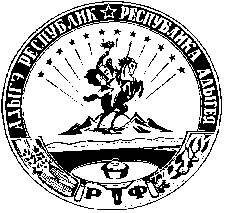 АДЫГЭ РЕСПУБЛИКМуниципальнэ образованиеу Шэуджэн районым  янароднэ депутатхэм я Совет385440, къ. Хьакурынэхьабл,ур. Шэуджэным ыцI, 9